令和５年度　大仙市高齢者等雪対策総合支援事業除雪範囲協議書除雪箇所図　（ 住所 ：　　　　　　　　　　　　　　　　　　　　　　　　　　 ）除排雪料金          円  （内訳）利用券分　　　　　　　　 　　　円（除雪面積：　　　　㎡）　　　　　 　現    金　　　　　　　　　 　　円除排雪方法（該当する番号を〇で囲んでください。）１　ハンドガイドロータリ除雪車　　　２　ホイールローダ　　　３　除雪ドーザ４　スノーダンプ、スコップ等を使用する手作業　　  　　　５　その他（ 　　　　　　　　　　　）■ その他協議事項上記のとおり協議し決定しました。令和　　　年　　　月　　　日No. 利用者名　　　　　　　　　　　　　　　　　　　㊞　　　　　　　　　　　　　　　　　　　　　　　　　　　　　　　（利用者の署名・押印をお願いします。）事業所名　　　　　　　　　　　　　　　　　　　㊞  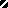 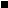 